Oración para encender la luz del belén en hogares y comunidades (El día en que llega la Luz de Belén al hogar, o en Navidad, reunida toda la familia)Señor te reconocemos como la luz de nuestro hogar/comunidad, y al recibir en nuestra casa esta luz que ha venido desde Belén, te pedimos que reavives en esta familia la llama de la fe, la esperanza y la caridad. Que cada uno de nosotros encendidos con el fuego de tu amor, podamos recibirte en esta Navidad como divino huésped.Abuelos: Danos Señor la gracia de narrar a nuestros hijos y nietos la experiencia de fe que ha marcado nuestra vida, para que ellos te conozcan y te amen también como nosotros lo hacemos. OremosPadres: Danos Señor la sabiduría de los mayores para comunicar a nuestros hijos las enseñanzas y vida cristiana que de nuestros padres hemos recibido y que tanto agradecemos.Hijos: Danos Señor la alegría de la fe para seguir conociendo las maravillas de tu amor que se ha hecho tan cercano a nosotros en la sencillez de un niño como nosotros.(Se puede terminar cantando un Villancico)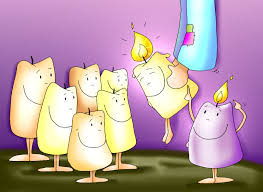 